(24-30 июля 2023)Диас-Канель отмечает работу кубинских создателей вакцин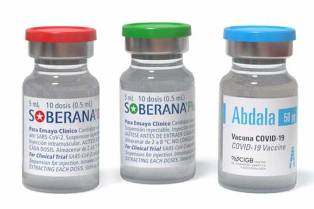 Гавана. Президент Кубы Мигель Диас-Канель поздравил ученых, создавших вакцины Soberana 02 и SoberanaPlus, в связи с тем, что Мексика одобрила использование иммуногенов в детской популяции.«Много поздравлений всем тем дорогим ученым, которые добились этих вакцин и позволили нам вакцинировать, особенно кубинских детей, в самый тяжелый момент пандемии. Одной благодарности никогда не будет достаточно», — написал президент в своем Twitter-аккаунте.Комитет по новым молекулам (CMN) Федеральной комиссии по защите от санитарных рисков этой страны накануне выдал положительное заключение для использования Soberana 02 и SoberanaPlus у детей старше пяти лет.Указанные вакцины состоят из: рекомбинантного белка рецепторсвязывающего домена вируса SARS-CoV-2 (RBD), конъюгированного со столбнячным анатоксином, и рекомбинантного белка рецепторсвязывающего домена вируса SARS-CoV-2 (димерный RBD), соответственно, сообщает техническая часть.По его словам, благоприятное заключение в отношении иммуногена, подготовленное Институтом вакцин Финлея в Гаване, является шагом для разрешения на экстренное использование, чтобы предоставить большему количеству людей доступ к качественным, безопасным и эффективным вакцинам. (Пренса Латина)Куба и ЮНЕСКО укрепляют связи в сфере высшего образования в Париже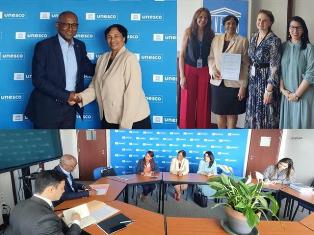 27 июля. Куба и ЮНЕСКО обсудили свои связи в области высшего образования, уделив особое внимание развитию международного сотрудничества и повышению качества преподавания, подчеркнула здесь сегодня ректор Гаванского университета Мириам Никадо.Посетив Париж в эти дни, профессор и доктор математических наук рассказала агентству "Пренса Латина" о своем напряженном графике в штаб-квартире многосторонней организации, где в сопровождении посла Кубы в ЮНЕСКО Яхимы Эскивель она беседовала, среди прочего, с заместителем генерального директора "Приоритет Африка" и внешних связей, Фирмин Матоко.Никадо также провела встречи со специалистами Пазом Порталесом из программы Секции высшего образования и Ингой Ничанян из программы кафедр ЮНЕСКО и программы объединения университетов и взаимосвязи.По её словам, это были очень плодотворные встречи с целью расширения академических связей и совместной работы с деятелями с Африканского континента и Латинской Америки, Карибского бассейна и Европы.По словам также депутата и члена Государственного совета острова, переговоры шли с целью улучшения функциональности кафедр ЮНЕСКО ради их вклада в развитие регионального образования.В этом смысле напомнила, что 12 из этих кафедр заседают на Кубе, половина из них в Гаванском университете (УГ), инициатива, высказанная в 1992 г. на Генеральной Ассамблее ЮНЕСКО по содействию исследованиям, обучению и развитию программы высшего образования через сотрудничество."Я считаю этот визит важным шагом в совместной работе по совершенствованию учителей, в новых научных проектах, в сотрудничестве между странами и в установлении показателей для измерения качества наших академических учреждений", — пояснила первая женщина-ректор Гаванского университета в его почти 300-летней истории.Со своей стороны, посол Эскивель подчеркнула присутствие Никадо и сопровождающей ее делегации, а также выполнение повестки дня в качестве еще одного доказательства тесных связей между Кубой и ЮНЕСКО и общей приверженности мандату многосторонней организации. (Пренса Латина)Национальный балет Кубы демонстрирует свой талант на международной арене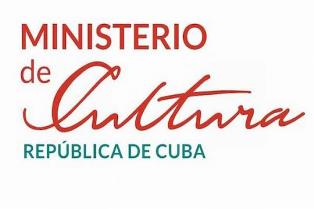 Гавана, 31 июля. Артисты Кубинского национального балета (BNC) готовятся выступить в августе на международных сценах с целью продолжения распространения этого известного кубинского искусства во всем мире.Как сообщает пресс-служба компании, солистки Анетт Дельгадо, Дани Эрнандес и Виенгсай Вальдес, генеральный директор BNC, а также солист Дарио Эрнандес выступят на гала-концерте закрытия Второго Международного фестиваля классического балета в Пуэбле в Мексике, который пройдет с 3 по 6 августа.Вечером, который состоится в последний день конкурса в PueblaMetropolitanAuditorium, Вальдес исполнит па-де-де «Потеря» из триптиха «Любовь, страх, потеря» хореографа Рикардо Амаранте вместе с Дарио Эрнандес.Между тем, па-де-де второго акта «Жизели» также будет представлено вместе с кубинским танцором Роландо Сарабией, гость фестиваля.Сарабия станцует с Анетт Дельгадо, ведущей фигурой BNC, Адажио из второго акта «Лебединого озера», а также па-де-де «Эль Корсарио» вместе с Хавьером Рохасом из Бирмингемского Королевского балета.Что касается первой балерины Дани Эрнандес, она выступит в па-де-де «Баядеры» с Маюко Нихей, также ведущей фигурой Национальной танцевальной труппы Мексики.Также BNC объявил, что с 1 по 6 августа прима-балерина Греттель Морехон примет участие в культурном обмене в Academia ÉcoledeDanse в Сан-Хосе, Коста-Рика, что будет включать мастер-классы, конференции и выставки. (Пренса Латина)Караван против американской блокады Кубы, любовь всегда побеждает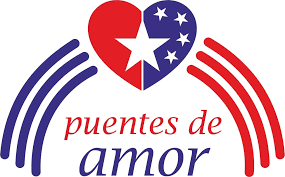 Вашингтон. Требование «Куба, да»: блокада не была введена сегодня в Майами против ненависти тех в Соединенных Штатах, которые выступают против любого сближения между двумя странами.«Те, кто любит и обосновывают, находятся на правильной стороне истории», сказал Роберто Йис, кубинский эмигрант, проживающий в этом городе в Южной Флориде, член движения PuentesdeAmor, которое созывает караваны против блокады в последние выходные каждого месяца. .Столкнувшись с притеснениями и провокациями, к этой инициативе присоединились американцы кубинского происхождения, американские друзья и просто люди доброй воли, потому что «речь идет не о том, чтобы быть справа или слева», — сказал активист, который также является членом Альянса Мартиана.Он сказал, что они не были там, чтобы противиться или противостоять кому-либо, «мы здесь, чтобы просить того, что мы считаем справедливым», согласно видео, размещенному в социальных сетях.Караван для кубинской семьи, отмены санкций и исключения Кубы из списка стран, поддерживающих терроризм, говорится в призыве.В телефонном диалоге с агентством PrensaLatinaЙис подтвердил, что около 25 автомобилей проехали по улицам Майами, пока не оказались в районах Международного аэропорта этого города, где в один голос пропели гимн родине, на которой большинство из них родились.Различные города в Соединенных Штатах и ​​​​других частях мира сообщили о выражении поддержки антильской нации в течени едня. Незадолго до ухода с поста в январе 2021 года тогдашний президент Дональд Трамп вновь включил Кубу в список государств-спонсоров терроризма, из которого она была исключена в 2015 году правительством Барака Обамы (2009–2017 годы).Трамп принял политику максимального давления на Кубу, от которой до сих пор не отступил его преемник-демократ Джо Байден.Каждый кортеж напоминает нынешнему владельцу Овального кабинета о его предвыборном стремлении обратить вспять жестокую и неудавшуюся политику Трампа. (Пренса Латина)Индия рассчитывает на успешность саммита Группы 77 под руководством Кубы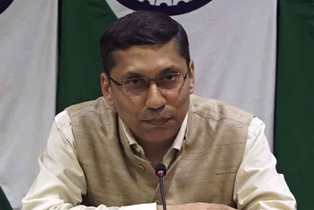 Нью-Дели, 27 июля. Индия рассчитывает на лидерство Кубы в успехе предстоящего саммита Группы 77 и Китая, который состоится в карибской стране, сообщил сегодня дипломатический источник.В ответ на вопрос агентства "Пренса Латина" об участии азиатской страны в мероприятии, которое пройдет на острове 15 и 16 сентября, Ариндам Багчи, пресс-секретарь министерства иностранных дел Индии, подтвердил важность, которую его страна придает блоку и его саммиту.Он рассматривал встречу развивающихся стран как возможность для Индии выразить свою озабоченность, в частности, по поводу Организации Объединенных Наций.Участие Индии в этом саммите приобретает в этом году особое значение в связи с ролью южно-азиатской страны в качестве временного президента Группы двадцати (Г20) и празднованием в Нью-Дели 9 и 10 сентября встречи высокопоставленных лиц этой группы.Предстоящее мероприятие на карибском острове станет центральной темой дебатов. Текущие проблемы развития: роль науки, технологий и инноваций, согласно призыву президента Мигеля Диас-Канеля, который в этом году возглавляет Г77.Группа 77 плюс Китай, основанная в 1964 году в рамках Движения неприсоединения, представляет собой коалицию 134 стран для продвижения коллективных экономических интересов своих членов и укрепления совместных переговорных позиций в ООН.Кубинские власти уточнили, что группа сталкивается с огромными проблемами для развития своих стран, которые вместе составляют 80 процентов населения мира и более двух третей членов ООН. (Пренса Латина)Друзья Кубы поздравляют с 26 июля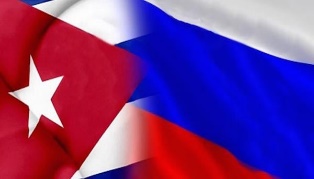 Российское общество дружбы с Кубой, Российский комитет борьбы против блокады Кубы, Союз друзей Кубы и другие организации и друзья Кубы поздравили кубинский народ с Днем национального восстания. В поздравлениях тоже выразили поддержку и солидарность с кубинским народом, и готовность продолжать общественное давление на правящие круги США с требованием прекратить блокаду и враждебные действия против Кубы. (Посольство Кубы в России)ГЛАВНОЕБЛОКАДА США ПРОТИВ КУБЫМЕЖДУНАРОДНЫЕ ОТНОШЕНИЯДВУСТОРОННИЕ ОТНОШЕНИЯ